Zebranie                                                                          Związku Emerytów i Rencistów Pożarnictwa RP Koło w Łukowie połączone z modlitwą za zmarłych strażaków którzy pracowali w łukowskiej komendzie.Zebranie Związku Emerytów i Rencistów Pożarnictwa Rzeczypospolitej Polskiej Koła w Łukowie odbyło się 4 listopada 2022 roku.W zebraniu uczestniczyło 22 członków Związku. Zebranie prowadził st. kpt. w st. spocz. Bogdan Dębowski – Prezes Zarządu Koła Związku Emerytów i Rencistów Pożarnictwa RP w Łukowie, który powitał Zastępcę Komendanta Powiatowego PSP w Łukowie kpt. Konrada Turskiego oraz wszystkich  zebranych,  zapoznał z proponowanym porządkiem zebrania,który został przyjęty.Program spotkania przedstawiał się następująco:godzina 12.30  - powitanie uczestników w KP PSP Łuków,godzina 12.45 – spotkanie z Komendantem KP PSP Łuków,godzina 13.00 – informacje z posiedzenia Prezydium ZW ZEiRP RP w Lublinie, sprawy różne – przygotowanie do Zebrania Sprawozdawczo-Wyborczego Koła,godzina 13.30 – wspomnienie, modlitwa za  zmarłych pracowników łukowskiej straży pożarnej na cmentarzu  Św. Rocha w Łukowie,godzina 15.00 –spotkanie integracyjne połączone ze wspomnieniem zmarłych kolegów .Prezes Koła przedstawił terminy ustalone w ZGł ZEiRP RP kampanii sprawozdawczo-wyborczej w 2023 roku. Zgodnie z tym terminarzem Walne Zebrania Członków Koła w Łukowie powinny odbyć się do 31 stycznia 2023 roku.Prezes Koła poinformował o nadaniu w 2022 roku przez Zarząd Główny ZEiRP RP w Warszawie Odznaki za zasługi dla Związku Emerytów i Rencistów Pożarnictwa RP  dla kolegów:Kopeć GerardŁukasik MarianPostanowiono wystpić do ZG ZEiRP RP w Warszawie  za pośrednictwem ZW ZEiRP RP w Lublinie o  nadanie „Odznaki za zasługi dla Związku Emerytów i Rencistów Pożarnictwa RP”  dla trzech członków  naszego Koła :Ossowski MarekKowalski AdamWysokiński KrzysztofPoczątek formularDół formuO godzina 13.30 emeryci PSP zrzeszeni w Związku Emerytów i Rencistów Pożarnictwa RP z koła w Łukowie  udali się  na cmentarz parafialny Św. Rocha w Łukowie aby  odmówić modlitwę  za  zmarłych pracowników łukowskiej straży pożarnej i zapalić znicze na  ich grobach.Modlitwa za zmarłych strażaków którzypracowali w łukowskiej komendzie straży pożarnej.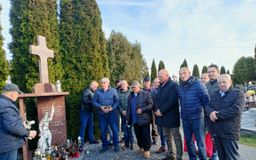 Boże, dzięki Twojemu miłosierdziu dusze wiernych odpoczywają w pokoju; udziel łaskawie odpuszczenia grzechów Twoim sługom  strażakom komendy w Łukowie, którzy  spoczywają na tym cmentarzu jak również na innych cmentarzach w Chrystusie, aby uwolnieni od wszystkich win cieszyli się z Tobą bez końca.

Panie, przyjmij łaskawie modlitwę zaniesioną za Ich Dusze, niech oswobodzeni z więzów śmierci otrzymają życie wieczne.
Boże, Światłości dusz wiernych, wysłuchaj nasze prośby i daj miejsce w niebie, błogosławiony pokój oraz jasność Twojego światła sługom Twoim.
Przez Chrystusa, Pana naszego. Amen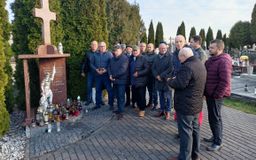 Wieczny odpoczynek za duszę świętej pamięci naszych kolegów:1.Steć Marian2.Machowski Adolf   , Machowski Artur3.Znój Władysław4.Znój Stefan5.Kosiński Czesław6.Przybysz Jan7.Jastrzębski Eugieniusz8.Kopeć Czesław9.Janiszewski Kazimierz10.Rusinek Kazimierz11.Kajda Jan – spoczywa na cmentarzu w Wilczyskach12.Markowski Mieczysław13.Lewartowski Jerzy  -  spoczywa na cmentarzu  w Stoczku Łukowskim14.Szydłowski Marian – spoczywa na cmentarzu w Trzebieszowie15.Wiśniewski Witold - spoczywa na cmentarzu  w Stoczku Łukowskim16.Pucyk Krzysztof17.Lipka Adam - spoczywa na cmentarzu  w Serokomli18.Węgrzynowicz Henryk - spoczywa na cmentarzu  w Serokomli19.Kostian Irena –spoczywa na cmentarzu komunalnym w Łukowie 20.Egier  ndrzej – spoczywa na cmentarzu w Trzebieszowie21.Markos Wawrzyniec – spoczywa na cmentarzu w Stoczku Łukowskim22.Biedak Dariusz – spoczywa na cmentarzu Janowskim w SiedlcachCześć Ich Pamięci.